§1101.  Authorization required1.  Utilities to secure authorization from the commission.  A public utility must secure an order of authorization from the commission before it may:A.  Sell, lease, assign, mortgage or otherwise dispose of or encumber the whole or part of its property that is necessary or useful in the performance of its duties to the public, or any part of its property under construction for the performance of its duties to the public, or its franchises, permits or rights under them;  [PL 1987, c. 490, Pt. B, §1 (AMD).]B.  Merge or consolidate its property, franchise or permits, or a part of them, with another public utility by any means, direct or indirect.  [PL 1987, c. 141, Pt. A, §6 (NEW).][PL 1987, c. 490, Pt. B, §1 (AMD).]2.  Failure to secure commission authorization.  Every sale, lease, assignment, mortgage, disposition, encumbrance, merger or consolidation made other than in accordance with the order of the commission authorizing it is void.[PL 1987, c. 141, Pt. A, §6 (NEW).]3.  Utilities exclusively outside the State.  Nothing in this section applies to property, franchises, permits or rights of a utility owned and operated exclusively outside the State, unless the property, franchise, permits or rights are owned, operated or under construction with respect to the performance of the utility's duties to the public inside this State.[PL 1987, c. 490, Pt. B, §2 (AMD).]4.  Exempt transactions.  Transactions involving utility property that do not materially affect the ability of a utility to perform its duties to the public do not require commission authorization under this section.  The commission may certify transactions as not requiring authorization, either by rule or order.[PL 1995, c. 357, §1 (NEW).]SECTION HISTORYPL 1987, c. 141, §A6 (NEW). PL 1987, c. 490, §§B1,B2 (AMD). PL 1995, c. 357, §1 (AMD). The State of Maine claims a copyright in its codified statutes. If you intend to republish this material, we require that you include the following disclaimer in your publication:All copyrights and other rights to statutory text are reserved by the State of Maine. The text included in this publication reflects changes made through the First Regular and First Special Session of the 131st Maine Legislature and is current through November 1. 2023
                    . The text is subject to change without notice. It is a version that has not been officially certified by the Secretary of State. Refer to the Maine Revised Statutes Annotated and supplements for certified text.
                The Office of the Revisor of Statutes also requests that you send us one copy of any statutory publication you may produce. Our goal is not to restrict publishing activity, but to keep track of who is publishing what, to identify any needless duplication and to preserve the State's copyright rights.PLEASE NOTE: The Revisor's Office cannot perform research for or provide legal advice or interpretation of Maine law to the public. If you need legal assistance, please contact a qualified attorney.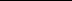 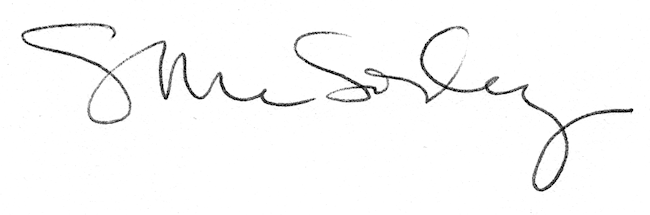 